                                                                    ПРОЕКТ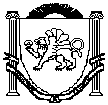 РЕСПУБЛИКА КРЫМНИЖНЕГОРСКИЙ РАЙОННОВОГРИГОРЬЕВСКИЙ СЕЛЬСКИЙ СОВЕТ-я сессия 2-го созываРЕШЕНИЕ №«   »               2021 года	с.Новогригорьевка«О бюджете  Новогригорьевского сельского поселенияНижнегорского района Республики Крым на 2022 год ина плановый период  2023  и 2024 годов»	В соответствии с Федеральным законом от 06.10.2003г. №131-ФЗ «Об общих принципах организации местного самоуправления в Российской Федерации», Бюджетным кодексом Российской Федерации, Закон Республики Крым от _________2021 г. №______ «О бюджете Республики Крым на 2022 год и на плановый период 2023 и 2024 годов», Положением о бюджетном процессе в муниципальном образовании Новогригорьевское сельское поселение Нижнегорского района Республики Крым, утвержденным 8-ой сессией Новогригорьевского  сельского совета Нижнегорского района Республики Крым от 13 января 2015 года № 4 ,Уставом муниципального образования Новогригорьевское  сельское поселение Нижнегорского района Республики Крым Республики Крым, утвержденного решением 5-ой сессией 1-го созыва Новогригорьевского сельского совета Нижнегорского района Республики Крым от 09 декабря 2014 года №02Новогригорьевский  сельский совет РЕШИЛ:1. Утвердить основные характеристики бюджета Новогригорьевского  сельского поселения Нижнегорского района Республики Крым на  2022год:а) общий объем доходов в сумме  4 087 890,00 рубля, в том числе:налоговые и неналоговые доходы в сумме 3 016 000,00 рубля, безвозмездные поступления (межбюджетные трансферты) в сумме 1 071 890,00 рубля;……………              .б) общий объём расходов в сумме  4 087 890,00 рубля;в) дефицит бюджета Новогригорьевского сельского поселения Нижнегорского района Республики Крым на 2022 год в сумме 0,0 рубля;г) верхний предел муниципального внутреннего  долга Новогригорьевского сельского поселения Нижнегорского района  Республики Крым Нижнегорский район Республики Крым по состоянию  на 01 января 2023 года в сумме 0,0 рубля, в том числе верхний предел долга по муниципальным гарантиям в сумме  0,0 рубля.2.Утвердить основные характеристики бюджета Новогригорьевского  сельского поселения Нижнегорского района Республики Крым на плановый период 2023 и 2024 годов:а) общий объем доходов на 2023 год в сумме 4 132 238,00 рубля,  в том числе  налоговые и неналоговые доходы в сумме 3 102 700,00 рубля, безвозмездные поступления (межбюджетные трансферты) в сумме 1 029 538,00 рубля , общий объем доходов на 2024 год в сумме 4 087 584,00 рубля,  в том числе  налоговые и неналоговые доходы в сумме 3 194 800,00 рубля, безвозмездные поступления (межбюджетные трансферты) в сумме 892 781,00 рубля;б) общий объем расходов  на 2023 год в сумме  4 132 238,00 рубля  том числе условно  утвержденные  расходы  в сумме 100 823,23 рубля и на 2024год в сумме 4 087 581,00 рубля, в том числе условно утвержденные расходы  в сумме 199 249,60 рубля;в) дефицит бюджета Новогригорьевского  сельского поселения Нижнегорского района  Республики Крым на 2023 год в сумме 0,00  рубля  и на 2024 год в сумме  0,00 рубля;г) верхний предел муниципального внутреннего долга  Новогригорьевского сельского поселения Нижнегорского района Республики Крым по состоянию на 01 января 2024 года в сумме 0,00 рубля, в том числе верхний предел долга по муниципальным гарантиям в сумме 0,0 рубля, и на 01 января 2025 года в сумме 0,0 рубля, в том числе верхний предел долга по муниципальным гарантиям в сумме 0,0 рубля.            3.Утвердить объем поступлений доходов в бюджет Новогригорьевского  сельского поселения  Нижнегорского района Республики Крым по кодам видов(подвидов)доходов:                                                                                                                      1)  на 2022 год согласно приложению 1  к настоящему решению;                                                                       2) на плановый период 2023 и 2024 годов и согласно приложению 1 -А  к настоящему решению.        4. Утвердить объем межбюджетных трансфертов, получаемых  в бюджет Новогригорьевского  сельского поселения Нижнегорского района Республики Крымиз другихуровней бюджетной системы Российской Федерации:1)на 2022 год согласно приложению 2 к настоящему  решению;                                                                     2) на плановый период 2023 год  и 2024 годов согласно приложению 2-А к настоящему решению.        5.Установить нормативы распределения  доходов в бюджет Новогригорьевского  сельского поселения Нижнегорского района Республики Крым  на 2022 год и на плановый период 2023 и 2024 годов согласно приложению 3 к настоящему решению.       6.Утвердить ведомственную структуру расходов бюджета  Новогригорьевского  сельского поселения Нижнегорского района Республики Крым: 1) на 2022  год согласно приложению 4  к настоящему решению;2) на плановый период 2023  и 2024 годов  согласно приложению 4-А к настоящему решению.           7.Утвердить распределение расходов бюджета Новогригорьевского  сельского поселения Нижнегорского района Республики Крым по разделам, подразделамрасходовбюджета:  1) на 2022 год согласно   приложению 5  к настоящему решению;  2) на плановый период 2023 и 2024 годов согласно приложению 5-А к настоящему решению.           8.Утвердить распределение расходов бюджета Новогригорьевского  сельского поселения Нижнегорского района Республики Крым по целевым статьям,группам видов расходов, разделам, подразделамклассификации расходов бюджета:1) на 2022 год согласно  приложению 6  к настоящему решению;2) на плановый период 2023 и 2024 годов согласно приложению 6-А к настоящему решению        9. Утвердить источники  финансирования  дефицита  бюджета  Новогригорьевского сельского поселения Нижнегорского района Республики Крым:1) на 2022 год согласно приложению  7 к настоящему решению;2) на плановый период 2023 и 2024 годов  согласно приложению  7-А к настоящему решению      10.Утвердить объем  иных межбюджетных трансфертов,предоставляемыхна осуществление части переданных полномочий местного значения из бюджета Новогригорьевского  сельского поселения Нижнегорского района Республики Крым бюджету муниципального образования Нижнегорский район Республики Крым:1) на 2022 год согласно приложению 8  к настоящему решению;2) на плановый период 2023 и  2024 годов   согласно приложению  8-А кнастоящему решению.11.Установить, что добровольные взносы и пожертвования,   поступившие в бюджет Новогригорьевского сельского поселения Нижнегорского района Республики Крым, направляются в установленном порядке на увеличение расходов бюджета Новогригорьевского сельского поселения Нижнегорского района Республики Крым соответственно целям их предоставления.12.Установить, что бюджетные ассигнования, предусмотренные на оплату труда работников бюджетной сферы на 2022 год и на плановый период 2023 и 2024 годов,  обеспечивают системы оплаты труда работников  органов местного самоуправления и муниципальных учреждений по отраслевому принципу в соответствии с нормативными актами Республики Крым и Новогригорьевское  сельское поселение Нижнегорского района Республики  Крым     13. Установить, что в 2022 году и плановом периоде 2023 и 2024 годов, осуществляется приоритетное финансирование обязательств по выплате заработной платы, оплате коммунальных услуг, ликвидации чрезвычайных ситуаций и предоставлению межбюджетных трансфертов; при составлении и ведении кассового плана бюджета Новогригорьевского сельского поселения Нижнегорского района Республики Крым администрация Новогригорьевского сельского поселения Нижнегорского района Республики Крым обеспечивает в первоочередном порядке финансирование указанных расходов, по остальным расходам составление и ведение кассового плана производится с учетом прогнозируемого исполнения бюджета.14. Не принимать решения,приводящие к увеличению в 2022 году и плановом периоде 2023 и 2024 годов численности муниципальных служащих и работников  муниципальных бюджетных и казенных учреждений, за исключением решений,связанных с исполнением переданных отдельных полномочий субъекта Российской Федерации.        15. Установить, что привлечение муниципальных заимствований в бюджет Новогригорьевского сельского поселения Нижнегорского района Республики Крым в 2022 году и плановом периоде  2023  и 2024годов  не планируется.       16.Установить, что предоставление муниципальных гарантий за счет средств бюджета  Новогригорьевского сельского поселения Нижнегорского района Республики Крым в  2022 году и плановом периоде 2023  и 2024 годов не предусмотрено.       17.Установить, что остатки средств бюджета  Новогригорьевского сельского поселения Нижнегорского района Республики Крым на начало текущего финансового года:                                                                                                                                  в объеме не превышающем остаток средств на счете по учету средств бюджета Новогригорьевского сельского поселения  Нижнегорского района Республики Крым могут направляться на покрытие временных кассовых разрывов и на увеличение бюджетных ассигнований на оплату заключенных от имени Новогригорьевского сельского поселения  Нижнегорского района Республики Крым муниципальных контрактов на поставку товаров, выполнение работ, оказание услуг, подлежавших в соответствии с условиями этих муниципальных контрактов оплате в отчетном финансовом году.18.Настоящее решение подлежит обнародованию на официальном Портале Правительства Республики Крым на странице Нижнегорского муниципального района ( nijno.rk.gov.ru) в разделе «Муниципальные образования Нижнегорского района», подраздел «Новогригорьевское сельское поселение», а также на информационном стенде Новогригорьевского сельского совета, расположенного по адресу: Республика Крым Нижнегорский  район с.Новогригорьевка,ул.Мичурина,59    и   на официальном сайте администрации Новогригорьевского сельского поселения Нижнегорского района Республики Крым   http://novogrigor-adm91.ru/ .         19 .Настоящее решение вступает в силу с 1 января 2022 года.Председатель  Новогригорьевскогосельского совета-глава администрацииНовогригорьевского  сельского поселения                                        А.М.ДанилинНачальник  финансового управления                                          Т.М.Аврамко